xxxOd:	xxxOdesláno:	pondělí 11. března 2024 16:28Komu:	xxxKopie:	xxxPředmět:	Re: FW: Objednávka č. 3210000032Přílohy:	NAKIT_PO_3210000032_signed.pdfDear xxx,Thank you for your and apologies for the delay, Please find attached the signed document.For any further questions or if there is anything else we can support you with, please don't hesitate to contact us.Many thanks Sincerely,Maltego Customer SupportHow satisfied are you with the friendliness and competence of my answer?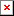 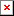 Very dissatisfied	Very satisfiedDne St, 28 Únor v 7:30 DOPOLEDNE , xxx> napsal/-a:Hello,Thank you for your message, but I need you to sign the order in pdf. format, which I send you attached.Thank you and have a nice dayxxxNárodní agentura pro komunikační a informační technologie, s. p.Kodaňská 1441/46, 101 00 Praha 10 – Vršovice, Česká republika www.nakit.czFrom: xxxSent: Tuesday, February 27, 2024 5:33 PMTo: xxxCc: xxxSubject: Re: FW: Objednávka č. 3210000032Dear xxx,Thank you for your email, Below is the delivery email:Delivery of your order INV00016993Dear xxx,Thank you for your order INV00016993. Please find the details of your order below. In cas you have any questions you might take a look at our documentation or open a ticket here. Here are some blog articles to inspire you: https://www.maltego.com/blog/.As a part of this purchase, the end-user team gets a dedicated Customer Success Manag to help you sign up to our on-demand courses and get more from the tool through other u skilling & learning options. We’re cc’ing our Onboarding team in this email and you will he from them shortly. In case you aren’t the right point of contact for the end-user team, coul you please put us in touch with them?Enjoy Maltego! Sincerely,The Maltego TeamYour Maltego desktop license keysItemProductLicense KeyVaild From	Valid To1Maltego One -Enterprise	1144-8883-6268-1207-6314-32023-01-20	2025-01-20Maltego Client Download: https://www.maltego.com/downloads/How to setup the Maltego Desktop Client: https://docs.maltego.com/support/solutions/articles/15000008704-installing-maltegoYour Maltego data subscription detailsYou have now access to the following data integrations:SocialNet Data Subscription (500) - AnnualPipl Data Subscription (100) - AnnualAccess has been enabled for the license key(s) that you’ve provided. Please go into the Transform Hub in your Maltego Client and install the respective Hub items.Important:In case you already have a Hub item for these data partners installed, please uninstall the Hub item first. Should the Hub item installation fail, please refresh the Transform Hub or restart Maltego. Please note that if you are using your own data partner API key for Trans runs, Maltego is not responsible for any charges on your own API key.Your subscriptions will renew automatically on the following dates:SocialNet Data Subscription (500) - Annual: 2025-01-20Pipl Data Subscription (100) - Annual: 2025-01-20Name/Legal form: Maltego Technologies GmbH Address: Paul-Heyse-Str. 29, 80336 Munich Registration: Amtsgericht München, HBR236523 VAT ID: DE317398698Managing Director: xxxPlease take note of our Data Privacy Policy, our Terms and Conditions, and our Terms and Conditions for Data Integrations.Sincerely,Maltego Customer SupportHow satisfied are you with the friendliness and competence of my answer?Sad a Micr osof tOffi ce zabr ánil aSad a Micr osof tOffi ce zabr ánil aSad a Micr osof tOffi ce zabr ánil aSad a Micr osof tOffi ce zabr ánil aSad a Micr osof tOffi ce zabr ánil aSad a Micr osof tOffi ce zabr ánil aSad a Micr osof tOffi ce zabr ánil aSad a Micr osof tOffi ce zabr ánil aSad a Micr osof tOffi ce zabr ánil aSad a Micr osof tOffi ce zabr ánil aVery dissatisfied	Very satisfiedDne Út, 27 Únor v 8:49 DOPOLEDNE , xxx napsal/-a:Hi,Could you have a look and in case send again the order confirmation to them as seems like they didn’t receive it.Best,xxxxMaltego Technologies GmbHPaul-Heyse-Str. 29, 80336 Munich, GermanyMobile: xxxXxxwww.maltego.comBook a call with me here!Register number: HRB 236523 (Munich) Managing Director: xxx ISO 27001:2013 CertifiedFrom: xxxxxxDate: Tuesday, 27. February 2024 at 08:47 To: xxx Subject: RE: Objednávka č. 3210000032 Hello,In the email of 23.2.2024 the confirmed order was not attached, please send it again.Thank you very muchxxxNárodní agentura pro komunikační a informační technologie, s. p.Kodaňská 1441/46, 101 00 Praha 10 – Vršovice,Česká republikawww.nakit.czFrom: xxx Sent: Tuesday, February 27, 2024 8:36 AM To: Jankovská IlonaxxxSubject: Re: Objednávka č. 3210000032 Hi xxx,The order delivery was sent the 23rd of February to you.Did you receive it? Let me know so in case I can ask to @Maltego Support to send to you again.Best Regards,xxxMaltego Technologies GmbHPaul-Heyse-Str. 29, 80336 Munich, GermanyMobile: xxxXxxwww.maltego.comBook a call with me here!Register number: HRB 236523 (Munich) Managing Director: xxx ISO 27001:2013 CertifiedFrom: xxxDate: Tuesday, 27. February 2024 at 07:27To: xxxSubject: FW: Objednávka č. 3210000032Dobrý den,stále od Vás nemáme potvrzenou výše uvedenou objednávku odeslanou dne 21.2.2024.Z důvodu povinnosti uveřejňovat veškeré smlouvy v hodnotě nad 50 tis. Kč bez DPH v Registru smluv vyplývající ze zákona č. 340/2015 Sb., Vás žádáme o zaslání potvrzené objednávky, aby bylo prokazatelné uzavření smluvního vztahu.Děkuji a přeji hezký den Hello,We still do not have confirmation from you for the above order sent on 21.2.2024.Due to the obligation to publish all contracts with a value of over 50k. CZK excluding VAT in the Register of Contracts resulting from Act No. 340/2015 Coll., we ask you to send us the confirmed order in order to prove the conclusion of the contractual relationship.Thank you and have a nice dayxxxNárodní agentura pro komunikační a informační technologie, s. p.Kodaňská 1441/46, 101 00 Praha 10 – Vršovice,Česká republikawww.nakit.czFrom: xxxSent: Wednesday, February 21, 2024 2:31 PMTo: xxxCc: xxxxxxSubject: Objednávka č. 3210000032 Dobrý den,přílohou Vám zasíláme výše uvedenou objednávku.Vzhledem k povinnosti uveřejňovat veškeré smlouvy v hodnotě nad 50 tis. Kč bez DPH v Registru smluv vyplývající ze zákona č. 340/2015 Sb., Vás žádámeo potvrzení objednávky, a to nejlépe zasláním skenu objednávky podepsané za Vaši stranu osobou k tomu oprávněnou tak, aby bylo prokazatelnéuzavření smluvního vztahu. Uveřejnění v souladu se zákonem zajistí objednatel - Národní agentura pro komunikační a informační technologie, s.p.S pozdravem a přáním příjemného dne Dear,Please find attached the above order.Due to the obligation to publish all orders with a value of over 50.000 CZK, we would like to ask you to confirm your order, preferably by sending a scan of the order signed on your behalf by a person authorized to do so, in order to prove the conclusion of the contractual relationship.According to Act No. 340/2015 Coll. Publication in accordance with the law will be provided by the contracting authority - National Agency for Communication and Information Technology, s.p.Best regardsxxxNárodní agentura pro komunikační a informační technologie, s. p.Kodaňská 1441/46, 101 00 Praha 10 – Vršovice,Česká republika www.nakit.czObsah této zprávy má výlučně komunikační charakter. Nepředstavuje návrh na uzavření smlouvy či na její změnu ani přijetí případného návrhu. Upozorňujeme, že uzavření smlouvy, stejně jako závazné přijetí návrhu na uzavření, změnu nebo zrušení smlouvy, podléhá vícestupňovému schvalování. Tento e-mail a k němu připojené dokumenty mohou být důvěrné a jsou určeny pouze jeho adresátům. Nejste-li adresátem, informujte nás, a obsah i s přílohami a kopiemi vymažte ze svého systému, jelikož užití je přísně zakázáno.The content of this message is intended for communication purposes only. It does neither represent any contract proposal, nor its amendment or acceptance of any potential contract proposal. We call your attention to the fact that the conclusion of a contract as well as the binding acceptance of a proposal for a contract conclusion, amendment or cancellation is subject to a multi-level approval. This electronic message including attached files thereto are intended solely for the named addressees and may be legally privileged or confidential. If you have received this electronic mail message in error, please advise us and delete it, including all copies and enclosures transmitted therewith, out of your system immediately. If you are not the intended addressee, the use of this electronic mail message is prohibited.Obsah této zprávy má výlučně komunikační charakter. Nepředstavuje návrh na uzavření smlouvy či na její změnu ani přijetí případného návrhu. Upozorňujeme, že uzavření smlouvy, stejně jako závazné přijetí návrhu na uzavření, změnu nebo zrušení smlouvy, podléhá vícestupňovému schvalování. Tento e-mail a k němu připojené dokumenty mohou být důvěrné a jsou určeny pouze jeho adresátům. Nejste-li adresátem, informujte nás, a obsah i s přílohami a kopiemi vymažte ze svého systému, jelikož užití je přísně zakázáno.The content of this message is intended for communication purposes only. It does neither represent any contract proposal, nor its amendment or acceptance of any potential contract proposal. We call your attention to the fact that the conclusion of a contract as well as the binding acceptance of a proposal for a contract conclusion, amendment or cancellation is subject to a multi-level approval. This electronic message including attached files thereto are intended solely for the named addressees and may be legally privileged or confidential. Ifyou have received this electronic mail message in error, please advise us and delete it, including all copies and enclosures transmitted therewith, out of your system immediately. If you are not the intended addressee, the use of this electronic mail message is prohibited.